AVALIAÇÕESOBSERVAÇÕES:A disciplina Filosofia terá avaliação (parcial) de forma diferenciada.Após as avaliações haverá aula normal. (Caso a maioria dos estudantes terminem antes do horário preestabelecido no cronograma, as aulas serão iniciadas).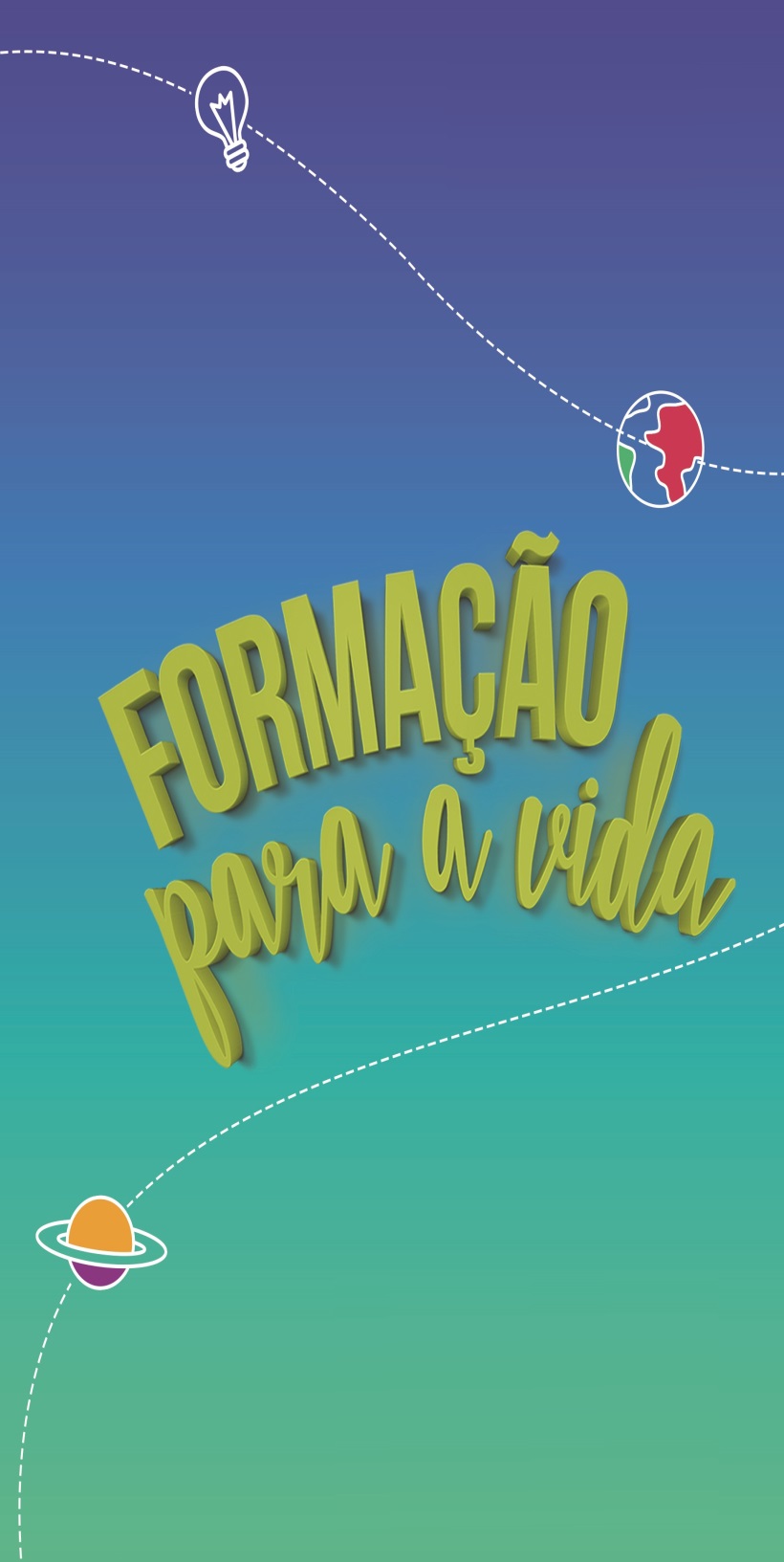 FREI HÉLIODIRETORMARIA DAS GRAÇAS PASSOSCOORDENADORA PEDAGÓGICAEns. Fund. Anos Finais e Ens. Médio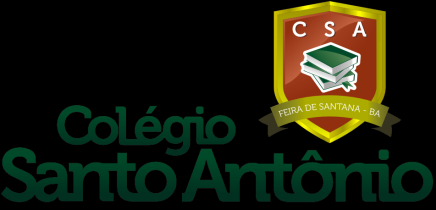 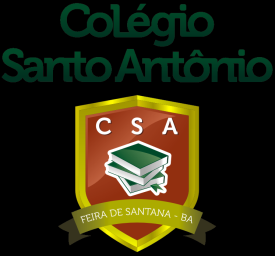 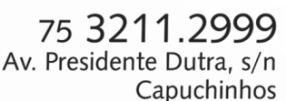 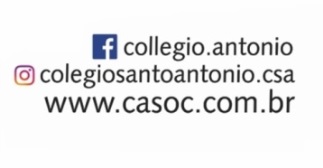 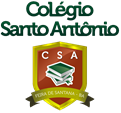 PROGRAMAÇÃOII CICLOIDENTIDADE COM A EDUCAÇÃOPREZADO(A) ESTUDANTE“Não existem sonhos impossíveis para aqueles que realmente acreditam que o poder realizador reside no interior de cada ser humano. Sempre que alguém descobre esse poder, algo antes considerado impossível se torna realidade.” (Albert Einstein)PARCIALPARCIALPARCIALDATADISCIPLINASPESO01/06 (Sábado)Química e Redação2,003/06 (Segunda-feira)Português / Filosofia e Sociologia2,005/06 (Quarta-feira)Biologia e Física ½2,007/06 (Sexta-feira)Matemática e H. Arte2,008/06 (Sábado)L. Estrangeira e Geografia2,015/06 (Sábado)História e Literatura2,0GLOBALGLOBALGLOBALDATADISCIPLINASPESO20/07 (Sábado)Química e Redação5,022/07 (Segunda-feira)Português / Filosofia e Sociologia5,024/07 (Quarta-feira)Biologia e Física ½ 5,030/07 (Terça-feira)Matemática e Hist. da Arte5,001/08 (Quinta-feira)L. Estrangeira e Geografia5,003/08 (Sábado)História e Literatura 5,0SIMULADOSIMULADOSIMULADODATAHORÁRIOPESO14/0807h20min às 12h30min3,017/0807h20min às 12h30min3,0LÍNGUA PORTUGUESAPARCIAL- Leitura e interpretação de textos diversosImplicações do Suporte, do Gênero e/ou do Enunciador na Compreensão do Texto - Estudo dos verbosEmprego das formas verbaisGLOBAL- Termos essenciais da oração: estudo do sujeitoTipos de sujeito e sua relação de concordância com o verbo da oração- Regência verbal e termos integrantes relacionados ao verboSOCIOLOGIAPARCIAL- Sociologia no BrasilLeitura da produção científica sociológica no cenário acadêmico e social brasileiroGilberto FreyreCaio Prado JúniorFlorestan FernandesSérgio Buarque de HolandaDarcy RibeiroFernando Henrique Cardoso GLOBAL- Advento e difusão do conhecimento sociológico no BrasilGilberto FreyreCaio Prado JúniorFlorestan FernandesSérgio Buarque de HolandaDarcy RibeiroFernando Henrique Cardoso Zygmunt BuamanHISTÓRIA DA ARTEPARCIAL/ GLOBAL- Arte na Roma Antiga- Arte Medieval- RenascimentoINGLÊSPARCIAL- Text ComprehensionEstruturas de orações relativas a ações que terminaram em um tempo determinado (Simple Past) GLOBAL- Text ComprehensionEstruturas de orações relativas a ações que em progresso em um determinado período do passado (Past Continuous)Pronomes que determinam a estrutura de orações específicasMATEMÁTICAPARCIAL- Função Polinomial de 2º GrauDefinição de função do 2° grauGráficoDeterminação da equação de uma parábola conhecidos três pontosConcavidade da parábolaZeros da função quadráticaVértice de parábola GLOBAL- Estudo de Sinal e Inequações de 2º GrauEstudo de sinal de uma função quadráticaInequações Sistemas de inequações e Inequação produto e inequação quociente Problemas de 2° Grau. Análise de questões do ENEM- Módulo e Função ModularDefinição de módulo e propriedadesFunção modular e transformações gráficas Equações e InequaçõesESPANHOLPARCIAL- Interpretación de diversos géneros textuales - Presente de indicativo: verbos irregulares (o – eu, e – ie, g em la 1ª persona del singular, e – i)- Usos de “y”, “ni”, “o”- Posesivos átonos y tónicosGLOBAL- Interpretación de diversos géneros textuales- Usos de muy y mucho- Uso de los verbos haber, existir y tener - Numerales cardinales- Adverbios y locuciones adverbiales de lugar  REDAÇÃOPARCIAL- Texto dissertativo-argumentativo- Repertório socioculturalGLOBAL- Texto dissertativo-argumentativo- Estratégias de construção do parágrafo de desenvolvimentoLITERATURAPARCIAL- Literatura Informativa/ QuinhentismoContextualização histórica (os descobrimentos), produções (cartas de viagem, diários de navegação e tratados descritivos) e a literatura catequéticaGLOBAL- Barroco: a arte barroca (pintura, arquitetura e escultura), Gregório de Matos (o primeiro grande poeta brasileira) e a prosa de Padre Antônio Vieira HISTÓRIAPARCIAL- A Europa da Alta Idade Média: transformações sociais e econômica- A igreja e a evangelização da Europa Ocidental - Os francos e o Império Carolíngio- Império romanoGLOBAL- Sociedade e economia na ordem feudal- Transformações do feudalismo- A crise do mundo medieval- As conquistas otomanas e a queda de Constantinopla QUÍMICAPARCIAL- Tabela Periódica e Ligações InteratômicasEstrutura da tabela periódica atualImportância dos elementos no cotidiano- Os três tipos de ligação química interatômicasOs gases nobres e a regra do octetoLigação iônicaLigação covalenteLigação metálicaComparando as substâncias iônicas, moleculares e metálicas GLOBAL- Polaridade, Geometria Molecla e HibridizaçãoPolaridade das ligações e das moléculas Geometria molecular e Hibridização Tipos d interações intermoleculares e interpartículasNúmero de Oxidação - NOXFÍSICAPARCIAL- VetoresOperações com vetoresCinemática vetorial Queda livre e lançamento verticalLançamento de projéteis GLOBAL- Leis de Newton- Aplicações das Leis de Newton - Plano inclinado- Força elástica- Força de atrito BIOLOGIAPARCIAL- Estudo da célulaEstudo da MembranaEstrutura e transporte através da membranaGLOBAL - Estudo do CitoplasmaEstudo do NúcleoGEOGRAFIAPARCIAL- Conceito de tempo e clima- As camadas atmosféricas e as suas particularidades- Os elementos e os fatores climáticos - Como se faz a previsão do tempo meteorológico (as estações meteorológicas e seus instrumentos de medição)GLOBAL- Tipologia climática (mundial e do Brasil)- As grandes paisagens terrestres (Os biomas mundiais e brasileiros)- Os grandes problemas atmosféricos da atualidade (Ilhas de calor, SMOG, Chuva ácida, desertificação, Aquecimento Global. El Niño e La Niiña, Ciclones Troipicais e Tornador).FILOSOFIAPARCIAL- Aristóteles- PlatãoGLOBAL- Felicidade- Vida e Morte-  Aristóteles